О временном ограничении движения транспортных средств по дорогам общего пользования местного значения в границах населенных пунктов Эльбарусовского сельского поселения в период возникновения неблагоприятных природно-климатических условий В соответствии статьей 2 Закона Чувашской Республики "Об основаниях временного ограничения или прекращения движения транспортных средств на автомобильных дорогах» № 72 от 15.11.2007г., во исполнение постановления Кабинета Министров Чувашской Республики от 24 февраля . № 62 «Об утверждении Порядка осуществления временных ограничений или прекращения движения транспортных средств по автомобильным дорогам регионального, межмуниципального и местного значения  в Чувашской Республике» в целях обеспечения сохранности автомобильных дорог общего пользования местного значения, а также сохранности искусственных сооружений на них в период прохождения весеннего паводкап о с т а н о в л я е т:         1. Ввести с 01 апреля  по  30 апреля  2021 г. временное ограничение движения транспортных средств грузоподъемностью более 2,5 т по дорогам общего пользования местного значения в границах населенных пунктов Эльбарусовского  сельского поселения;          2.  Контроль за исполнением настоящего постановления оставляю за собой.          3. Настоящее постановление вступает в силу с момента его подписания  и подлежит официальному опубликованию в муниципальной газете «Посадский Вестник». Глава Эльбарусовского сельского поселения                                   Р.А.КольцоваЧĂВАШ РЕСПУБЛИКИСĔНТĔРВӐРРИ РАЙОНӖХУРАКАССИ ПОСЕЛЕНИЙĔНЯЛ ХУТЛӐХӖЙЫШĂНУ2022 ҫ. ака уйӑхӗн 05, № 23Хуракасси ялĕ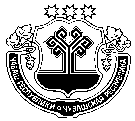 ЧУВАШСКАЯ РЕСПУБЛИКАМАРИИНСКО-ПОСАДСКИЙ РАЙОНАДМИНИСТРАЦИЯЭЛЬБАРУСОВСКОГО СЕЛЬСКОГО ПОСЕЛЕНИЯПОСТАНОВЛЕНИЕ05 апреля 2022 г., № 23деревня Эльбарусово